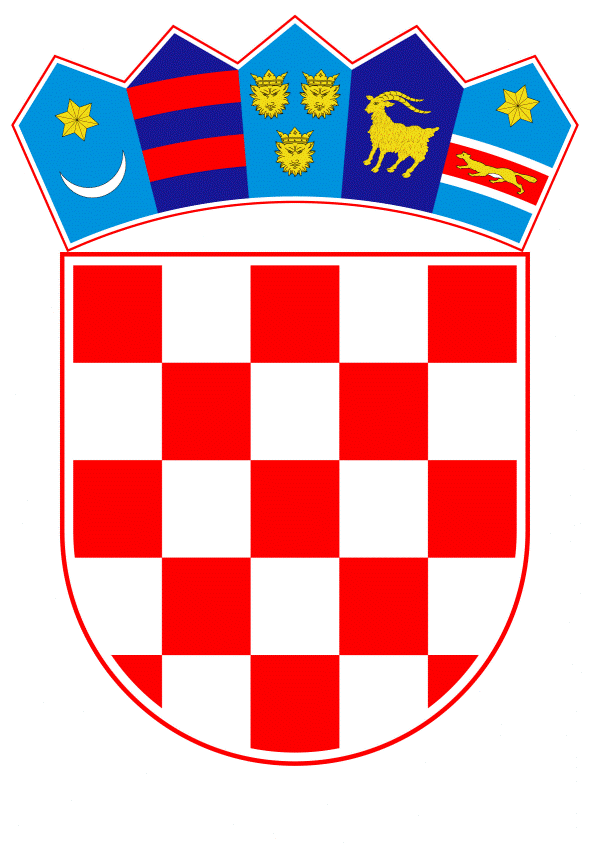 VLADA REPUBLIKE HRVATSKEZagreb, 4. ožujka 2021.______________________________________________________________________________________________________________________________________________________________________________________________________________________________											PRIJEDLOG			 KLASA:									 	URBROJ:	Zagreb,										PREDSJEDNIKU HRVATSKOGA SABORAPREDMET:	Zastupničko pitanje Nikše Vukasa, u vezi sa štetama prouzročenim požarima u Splitsko-dalmatinskoj županiji 2017. godine - odgovor Vlade 		Zastupnik u Hrvatskome saboru, Nikša Vukas, postavio je, sukladno s člankom 140. Poslovnika Hrvatskoga sabora („Narodne novine“, br. 81/13., 113/16., 69/17., 29/18., 53/20., 119/20. - Odluka Ustavnog suda Republike Hrvatske i 123/20.), zastupničko pitanje u vezi sa štetama prouzročenim požarima u Splitsko-dalmatinskoj županiji 2017. godine.		Na navedeno zastupničko pitanje Vlada Republike Hrvatske daje sljedeći odgovor:U vezi s prijavom šteta, ističemo da je Županijsko povjerenstvo za procjenu šteta od prirodnih nepogoda u Splitsko-dalmatinskoj županiji potvrdilo prijavu šteta uzrokovanu požarom u 2017. u ukupnom iznosu od 334.831.868,28 kuna. Prijavljene štete odnose se na 1.486 fizičkih osoba i 46 pravnih osoba, na području 8 jedinica lokalne samouprave.Sredstva državnog proračuna Republike Hrvatske isplaćena su oštećenicima koji su ostvarili pravo na pomoć sukladno Zakonu o zaštiti od elementarnih nepogoda („Narodne novine“, broj 73/97.), temeljem Odluke o dodjeli sredstava žurne pomoći za ublažavanje posljedica elementarnih nepogoda nastalih u 2017. godini u Republici Hrvatskoj, koju je Vlada Republike Hrvatske donijela na sjednici održanoj 28. prosinca 2017.Također, ističemo kako se kroz Program ruralnog razvoja Republike Hrvatske za razdoblje 2014. - 2020., putem javnih natječaja provodi mjera „Potpora za ulaganja u obnovu poljoprivrednog zemljišta i proizvodnog potencijala narušenog elementarnim nepogodama, nepovoljnim klimatskim prilikama i katastrofalnim događanjima“.Na spomenute natječaje mogle su se prijaviti sve fizičke i pravne osobe upisane u Upisnik poljoprivrednika, koje su pretrpjele štetu od elementarnih nepogoda (požar, tuča, mraz, poplava, suša) te od katastrofalnog događaja bolesti zlatne žutice vinove loze, uz uvjet da aktivnosti iz projekta nisu započele prije podnošenja zahtjeva za potporu.Sredstva potpore osiguravaju se iz proračuna Europske unije i državnog proračuna Republike Hrvatske, od čega Europska unija sudjeluje s 85 % udjela, Republika Hrvatska s 15 % udjela, dok intenzitet potpore iznosi do 100 % ukupnih prihvatljivih troškova projekta.Ukupno planirana sredstva u navedene svrhe iznosila su 200.000.000,00 kuna. Kroz dva provedena natječaja u 2017. i 2018.  zaprimljena su ukupno 203 zahtjeva za potporom, od čega je u Splitsko-dalmatinskoj županiji u istom razdoblju zaprimljeno ukupno 19 zahtjeva, temeljem kojih su odobrena sredstva potpore u ukupnom iznosu od 2.571.857,94 kune.	Eventualno potrebna dodatna obrazloženja u vezi s pitanjem zastupnika dat će potpredsjednik Vlade Republike Hrvatske i ministar financija dr. sc. Zdravko Marić.PREDSJEDNIKmr. sc. Andrej PlenkovićPredlagatelj:Ministarstvo financijaPredmet:Verifikacija odgovora na zastupničko pitanje Nikše Vukasa, u vezi sa štetama prouzročenim požarima u Splitsko-dalmatinskoj županiji 2017. godine